Western Australia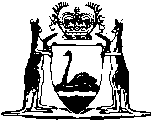 Residential Tenancies Act 1987Compare between:[30 Jul 2012, 04-j0-04] and [01 Jul 2013, 04-k0-03]Western AustraliaResidential Tenancies Act 1987 An Act to regulate the relationship of  and tenants under residential tenancy agreements, to consequentially amend certain Acts 2, and for connected purposes. Part I — Preliminary 1.	Short title 		This Act may be cited as the Residential Tenancies Act 1987 1.2.	Commencement 		This Act shall come into operation on such day as is fixed by proclamation 1.3.	Terms used in this Act		In this Act, unless the contrary intention appears — 	Commissioner means the person for the time being designated as the Commissioner under section 7A;	competent court, in relation to an application made under this Act, means a court that under section 12A or 13 has jurisdiction to hear and determine the application;	Department means the department of the Public Service principally assisting in the administration of this Act;	lessor — 	(a)	means a person who grants the right to occupy residential premises under a residential tenancy agreement; and	(b)	includes —	(i)	a personal representative, successor or assignee of a lessor; and	(ii)	where the context requires, a prospective, or former, lessor;	premises includes — 	(a)	any part of premises; and	(b)	land and appurtenances appurtenant to premises;	rent means a payment under a residential tenancy agreement payable by the tenant in respect of a period of the tenancy;	residential premises means premises that constitute or are intended to constitute a place of residence;	residential tenancy agreement means any agreement, whether express or implied, under which any person for valuable consideration grants to any other person a right to occupy, whether exclusively or otherwise, any residential premises, or part of residential premises, for the purpose of residence;	security bond means an amount payable by a tenant as security for the performance of  obligations under a residential tenancy agreement, including an amount referred to in section 29(1)(b)(ii);	social housing premises has the meaning given in section 71A;	social housing provider has the meaning given in section 71A;	social housing tenancy agreement has the meaning given in section 71A;	tenancy means the right of occupancy under a residential tenancy agreement;	tenantmeans  a right of occupancy under a residential tenancy agreement or 	[Section 3 amended by No. 50 of 1988 s. 4; No. 57 of 1997 s. 39(10); No. 59 of 2004 s. 118; No. 28 of 2006 s. 133; No. 60 of 2011 s. 5 and 90.] 4.	Position of Crown 		Subject to sections 5(2)(f) and 6, this Act binds the Crown.5.	Application of Act 	(1)	Subject to this section and sections 6 and 7, this Act applies to any residential tenancy agreement entered into, renewed, extended, assigned or otherwise transferred after the commencement of this Act.	(2)	This Act does not apply to any residential tenancy agreement —	(a)	where the tenant is a party to an agreement for the sale and purchase of the premises;	(b)	where the agreement arises under a mortgage in respect of the premises;	(c)	where the agreement arises under a scheme under which — 	(i)	a group of adjacent premises is owned by a company; and	(ii)	the premises comprising the group are let by the company to persons who jointly have a controlling interest in the company;	(d)	where the tenant is a boarder or lodger;	(e)	where the agreement is bona fide entered into for the purpose of conferring on a person a right to occupy premises for a holiday;	(f)	where the agreement is entered into as , whether generally or in prescribed circumstances, by any prescribed person or agency being a person or agency that is acting on behalf of the Crown;	(g)	where the agreement is a prescribed agreement, or is an agreement of a prescribed class.	(3)	This Act does not apply to or in relation to	(a)	any part of a hotel or motel;	(b)	 an educational institution hospital or nursing home;	(c)	any premises used for the purposes of a club;	(d)	any premises used  by an  the Aged  Act Commonwealth	(e)	any prescribed premises or premises of a prescribed class.	(4)	For the purposes of subsection (2)(e), an agreement conferring a right to occupy premises for a fixed term of 3 months or longer shall be deemed, in the absence of proof to the contrary, not to have been entered into bona fide for the purpose of conferring a right to occupy the premises for a holiday.	(5)	Subject to subsection (6), this Act applies to a site at a caravan park, within the meaning of the  and Camping Grounds Act 1995 (whether or not a caravan, within the meaning of that Act, is situated on that site) as if the site was residential premises for the purposes of this Act.	(6)	This Act does not apply to a site at a residential park, within the meaning of the Residential Parks (Long-stay Tenants) Act 2006, other than in relation to a residential tenancy agreement —	(a)	under which a person has a right to occupy such a site; and	(b)	that is an existing fixed term long-stay agreement made in writing, to which the Residential Parks (Long-stay Tenants) Act 2006 does not apply in accordance with section 6(4) of that Act.	(7)	Subsection (6) has effect despite section 8(1) of the Residential Parks (Long-stay Tenants) Act 2006.	[Section 5 amended by No. 34 of 1995 s. 33; No. 32 of 2006 s. .]6.	Modification of application of Act by regulation 		The Governor may by regulation provide that a provision of this Act shall not apply to or in relation to, or shall apply in a modified manner to, the following, or any combination of the following — 	(a)	any residential tenancy agreement or class of residential tenancy agreements;	(b)	any premises or class of premises; or	(c)	any prescribed person or agency being a person or agency that is acting on behalf of the Crown.7.	Transitional provisions 	(1)	Where — 	(a)	a residential tenancy agreement was entered into before the commencement of this Act and continues after such commencement; and	(b)	the tenancy under the agreement is a periodic tenancy,		this Act shall, subject to any other provision of this Act, apply to the agreement on and from the first day after such commencement on which rent is payable under the agreement.	(2)	Where this Act applies to a residential tenancy agreement by virtue of subsection (1) — 	(a)	any proceedings commenced in relation to the agreement before that application may be continued and completed as if this Act had not come into operation;	(b)	any notice to quit given in relation to the agreement before that application shall have effect and may be enforced as if this Act had not come into operation;	(c)	any process commenced before that application, being a process whereby the rent may be increased under the agreement, may be continued and completed and shall have effect to increase the rent as if this Act had not come into operation, but subject to any order under section 32;	(d)	proceedings may be brought subject to and in accordance with this Act in respect of any cause of action that arose before that application, not being a cause of action subject to proceedings at the time of that application; and	(e)	no civil or criminal liability shall be incurred by virtue of that application in respect of any act or omission before that application.	(3)	Where — 	(a)	this Act becomes applicable to a residential tenancy agreement by reason of a renewal, extension, assignment or transfer referred to in section 5(1); and	(b)	at the time of such application a security bond in respect of the agreement has been paid to the  or a person acting on  behalf,		the following provisions apply	(c)	the  shall cause the person who is holding the security bond to pay the amount of the security bond allowed by section 29(1), or such lesser amount as is held, 	(d)	each payment referred to in paragraph (c) shall be made not later than 21 days after this Act becomes applicable to the residential tenancy agreement;	(e)	any amount paid to the bond administrator  be credited to the Rental Accommodation Account 	(4)	Nothing in section 29(4) applies to a periodic tenancy to which this Act becomes applicable by virtue of subsection (1).	[Section 7 amended by No. 59 of 1995 s. 56; No. 77 of 2006 s. 17.] Part II — Administration7A.	Commissioner	(1)	The Minister is required, by notice published in the Gazette, to designate a person who is an executive officer of the Department as the Commissioner for the purposes of this Act.	(2)	The Commissioner may be referred to by a title specified by the Minister by notice published in the Gazette.	(3)	In this section — 	executive officer has the meaning given by section 3(1) of the Public Sector Management Act 1994.	[Section 7A inserted by No. 28 of 2006 s. 134.]8.	Functions of the Commissioner	(1)	The Commissioner has the following functions for the purposes of this Act — 	(a)	the investigation of and conduct of research into matters relating to the interests of parties to residential tenancy agreements generally or any particular party or parties;	(b)	the publication of reports and the dissemination of information on matters relating to the interests of parties to residential tenancy agreements;	(c)	the giving of advice to persons on the provisions of this Act or any other law relating to or affecting the interests of parties to residential tenancy agreements;	(d)	the investigation, upon the complaint of a party to a residential tenancy agreement or otherwise, of an offence against this Act or of an infringement of a party’s rights arising out of any residential tenancy agreement and the taking of action by negotiation, prosecution of such offence or otherwise;	(e)	the making of reports to the Minister on matters referred to the Commissioner by the Minister and matters of importance investigated by the Commissioner, whether referred to the Commissioner by the Minister or not.	[(2)	deleted]	[Section 8 amended by No. 28 of 2006 s. 135.]9.	Commissioner may institute or defend proceedings for party 	(1)	The Commissioner may, upon being satisfied that there is a cause of action and that it is in the public interest, on behalf of any party to a residential tenancy agreement, institute legal proceedings against any other person or defend any proceedings brought against the party or assume the conduct of proceedings already commenced by or against the party, with a view to enforcing or protecting the rights of the party in relation to any infringement or suspected infringement by that other person of those rights or of any of the provisions of this Act or other law relating to the interests of such parties.	(2)	The Commissioner may, if  considers it appropriate, on behalf of any tenant, institute proceedings under section 32 or assume the conduct of proceedings already commenced under that section by the tenant.	(3)	The Commissioner shall not institute, defend or assume the conduct of, any proceedings under subsection (1) or (2) on behalf of a party — 	(a)	without first — 	(i)	obtaining the written consent of the party which once given shall be irrevocable except with the consent of the Commissioner; and	(ii)	obtaining the written consent of the Minister which may be given subject to such conditions as the Minister thinks fit;		and	(b)	in relation to a residential tenancy agreement that has terminated unless a complaint is made to  by a person who was a party to that agreement within 3 months after termination of the residential tenancy agreement.	(4)	In relation to any proceedings referred to in subsection (1) or (2) the following provisions shall apply — 	(a)	the Commissioner shall, on behalf of the party to the residential tenancy agreement, have in all respects the same rights in, and control over, the proceedings, including the right to settle any action or part of any action, as the party would have had in the conduct of those proceedings;	(b)	the Commissioner may, without consulting or seeking the consent of the party, conduct the proceedings in such manner as the Commissioner thinks appropriate and proper;	(c)	in the case of proceedings already commenced by or against the party, the court hearing the proceedings shall, on the application of the Commissioner, order that the Commissioner be substituted for the party as a party to the proceedings, and may make such other orders or give such other directions in that behalf as the court thinks fit;	(d)	any moneys (excluding costs) recovered by the Commissioner shall belong and be paid to the party without deduction and any amount awarded against the party shall be paid by and recoverable from the party, but in all cases the costs of the proceedings shall be borne by or paid to and retained by the Commissioner as the case may require; and	(e)	if any party to the proceedings alleges another cause of action, or if the party on whose behalf the proceedings are being defended has another cause of action, the court hearing the proceedings shall, on the application of the Commissioner, order that the proceedings for the other cause of action be heard separately and that the party be a party to those proceedings in  own right and may make such other orders or give such other directions in that behalf as the court thinks fit.	(5)	In any proceedings referred to in subsection (1), a document purporting to be signed by the Commissioner stating in respect of the proceedings that  is satisfied that there is a cause of action and that it is in the public interest to institute, defend or assume the conduct of the proceedings, as the case may be, on behalf of the party to the residential tenancy agreement shall, in the absence of proof to the contrary, be accepted as proof that the Commissioner instituted, defended or assumed the conduct of the proceedings, as the case may be, in accordance with that subsection.	(6)	In any proceedings referred to in subsection (2), a document purporting to be signed by the Commissioner stating in respect of the proceedings that  considers it appropriate to institute or assume the conduct of the proceedings, as the case may be, on behalf of the tenant shall, in the absence of proof to the contrary, be accepted as proof that the Commissioner instituted or assumed the conduct of the proceedings, as the case may be, in accordance with that subsection.	(7)	In any proceedings referred to in subsection (1) or (2) — 	(a)	a document purporting to be the consent of the party to the residential tenancy agreement to the Commissioner instituting, defending or assuming the conduct of the proceedings, as the case may be; or	(b)	a document purporting to be the Minister’s consent to the Commissioner instituting, defending or assuming the conduct of the proceedings, as the case may be,		shall, in the absence of proof to the contrary, be accepted as proof of the matters referred to in the document.	(8)	Any money which the Commissioner becomes liable to pay by virtue of this section shall be charged to the Consolidated Account and this subsection, without any further appropriation, shall be sufficient authority for any such payment.	(9)	Any costs received by the Commissioner under subsection (4)(d) shall be credited to the Consolidated Account.	[Section 9 amended by No. 50 of 1988 s. 18; No. 6 of 1993 s. 11; No. 59 of 1995 s. 56; No. 59 of 2004 s. 121; No. 77 of 2006 s. .] 10.	Delegation by Commissioner 		The Commissioner may by notice published in the Gazette delegate any of  functions under this Act (other than this power of delegation) to the holder of any specified office in the public service of the State or to any specified officer of an agency or instrumentality of the Crown.11.	Protection of officers 		No liability shall attach to the Commissioner or any delegate of the Commissioner, or any officer of the Department for any act or omission by the Commissioner, the delegate, or the officer in good faith and in the performance or purported performance of the functions of the Commissioner or the Department under this Act.11A.	Information officially obtained to be confidential	(1)	A person who misuses information obtained by reason of any function that person has, or at any time had, in the administration of this Act commits an offence.	Penalty: $20 000.	(2)	A person misuses information if it is, directly or indirectly, recorded, used, or disclosed to another person, other than —	(a)	in the course of duty;	(b)	under this Act;	(c)	for the purposes of the investigation of any suspected offence or the conduct of proceedings against any person for an offence;	(d)	in a manner that could not reasonably be expected to lead to the identification of any person to whom the information refers; or	(e)	with the consent of the person to whom the information relates, or each of them if there is more than one.	(3)	In this section — 	information means information concerning the affairs of a person.	[Section 11A inserted by No. 28 of 2006 s. .]11B.	Powers of investigation		The Fair Trading Act 2010 section 61 and Part 6 of that Act apply to this Act.	[Section 11B inserted by No. 58 of 2010 s. 189.]Part III — Determination of disputes 12.	Terms used in this Part		In this Part — 	prescribed amount means $10 000 or such other amount as may be prescribed;	prescribed dispute means any matter that may be the subject of an application under this Act, other than an application made under this Act that is, or involves, a claim for an amount over the prescribed amount, but includes an application made under clause 8 of Schedule 1, irrespective of the amount claimed.	[Section 12 inserted by No. 59 of 2004 s. 119.] 12A.	Jurisdiction over prescribed disputes 	(1)	The  has exclusive jurisdiction to hear and determine a prescribed dispute and such disputes are not justiciable by any other court or tribunal.	(2)	A prescribed dispute is a minor case for the purposes of Part 4 of the  (Civil Proceedings) Act 2004 and the jurisdiction conferred by subsection (1) is to be exercised accordingly.	[Section 12A inserted by No. 59 of 2004 s. 119.] 13.	Jurisdiction over other disputes 	(1)	If an application made under this Act is, or involves, a claim for an amount over the prescribed amount, any court that is competent to hear and determine a claim founded on contract for the amount of that claim has jurisdiction to hear and determine the application.	(2)	To the extent that subsection (1) confers jurisdiction on the , that jurisdiction is not to be exercised in accordance with Part 4 of the  (Civil Proceedings) Act 2004.	(3)	Despite subsection (2), the parties to an application referred to in subsection (1) in respect of which the Magistrates Court has jurisdiction may consent in writing (which consent is irrevocable) to the proceedings being heard and determined by the Magistrates Court in accordance with Part 4 of the Magistrates Court (Civil Proceedings) Act 2004.	(4)	In respect of the hearing and determination of an application referred to in subsection (1) — 	(a)	the practice and procedure applicable in the court dealing with the application shall, subject to subsection (3), apply and this Part (other than this subsection) and regulations made for the purposes of this Part shall not apply; but	(b)	subject to paragraph (a), this Act shall apply.	(5)	If on an application referred to in subsection (1) the plaintiff recovers an amount that is not more than the prescribed amount, the plaintiff shall not be awarded any costs unless the court is satisfied that at the time of making the application there were reasonable grounds for the plaintiff to believe that  had a claim for an amount over the prescribed amount.	[Section 13 inserted by No. 59 of 2004 s. 119.] 13A.	’s jurisdiction 	(1)	For the purpose of exercising the jurisdiction conferred by section 12A and 13, the Magistrates Court is to be constituted by a magistrate.	(2)	Despite subsection (1), a registrar of the Magistrates Court may, subject to the directions of a magistrate, exercise the court’s jurisdiction in respect of any application that is to be dealt with in accordance with Part 4 of the Magistrates Court (Civil Proceedings) Act 2004 if — 	(a)	the application is within a prescribed class of applications; and	(b)	either — 	(i)	the application is not disputed; or	(ii)	a party to the application does not appear.	(3)	An application made under this Act to the  shall be made to the court at the place nearest to the place where the premises the subject of the proceedings are situated.	[Section 13A inserted by No. 59 of 2004 s. .] 13B.	Appeals from decisions of a registrar		A person dissatisfied with a decision of a registrar in respect of a matter on which a registrar has exercised jurisdiction under section 13A(2) may appeal to a magistrate under section 29 of the  Act 2004.	[Section 13B inserted by No. 69 of 2006 s. 29.]14.	Time for determination of proceedings 		Proceedings under this Act shall be heard and determined wherever practicable within 14 days after they are instituted and, where that is not practicable, as expeditiously as possible.15.	Applications for relief and orders thereon 	(1)	Where  or tenant under a residential tenancy agreement or a party to an agreement for an option to enter into a residential tenancy agreement claims that a breach of the agreement has occurred or that a dispute has arisen under the agreement,  may apply for relief to a competent court.	(2)	Upon such an application the court may — 	(a)	by such order as it considers appropriate in the circumstances — 	(i)	restrain any action in breach of the agreement; or	(ii)	require any action in performance of the agreement;	(b)	order the payment of any amount payable under the agreement;	(c)	order the payment of compensation for loss or injury, other than personal injury, caused by any breach of the agreement;	(d)	authorise payment of the rent under the agreement into a local court until the agreement has been performed or any application for compensation has been determined, and order that such rent be paid out towards the cost of remedying the breach or towards the amount of any compensation or otherwise as it considers appropriate; and	(e)	make such ancillary or incidental order as the court considers appropriate.	(3)	The court may make an order under subsection (2)(a) notwithstanding that it provides a remedy in the nature of an injunction or order for specific performance in circumstances in which such remedy would not otherwise be available.	(4)	Upon an application with respect to the breach of  agreement, the court shall take into account any previous breaches by the tenant of the agreement.	[Section 15 amended by No. 50 of 1988 s. 8 and 18; No. 59 of 2004 s. 120 and 121.] 16.	Enforcement 	(1)	A person shall not, without reasonable excuse, fail to comply with an order under section 15(2) other than an order for payment of any amount.	Penalty:  000.	(2)	An order made under this Act by a competent court may be enforced as if it were a judgment of that court.	[Section 16 amended by No. 50 of 1988 s. 9; No. 59 of 2004 s. 121.] 17.	Application to vary or set aside order 	(1)	A person who is or was a party to any proceedings on an application under this Act may apply to  for an order varying or setting aside an order made in those proceedings if the application was heard in  absence.	(2)	An application to vary or set aside an order, other than an order under section 84, must be made within 14 days  the making of the order.	[Section 17 amended by No. 50 of 1988 s. 18; No. 59 of 2004 s. 121.] 18.	Form of applications and notice of hearing 	(1)	Any application under this Act shall — 	(a)	be made in writing in a form approved by the Minister; and	(b)	be accompanied by the prescribed fee (if any).	(2)	Before a competent court hears an application the court shall — 	(a)	give to the applicant notice in writing setting out the time and place of the hearing; and	(b)	give to any other party — 	(i)	notice in writing setting out the time and place of the hearing; and	(ii)	such notice of the nature of the application as is required by rules of court or directed by the court in a particular case.	[Section 18 amended by No. 50 of 1988 s. 10; No. 59 of 2004 s. 121.] 19.	Witnesses and inspection of documents 	(1)	For the purpose of any proceedings — 	(a)	a competent court may by summons — 	(i)	require the attendance of any person before the court;	(ii)	require the production of any books, papers or documents; or	(iii)	require both such attendance and production;	(b)	a competent court may — 	(i)	inspect any books, papers or documents produced, retain them for such reasonable period as it thinks fit, and make copies of any of them, or of any of their contents;	(ii)	require any person appearing before it to make an oath or affirmation that  will truly answer any relevant question put to  by the court or any person appearing before the court;	(iii)	require any person appearing before it (whether  has been summoned to appear or not) to answer any relevant question put to  by the court or any person appearing before the court.	(2)	A person shall not — 	(a)	without reasonable excuse fail to comply with the requirements of a summons served on  under subsection (1); or	(b)	refuse or fail to comply with a requirement under subsection (1).	Penalty:  000.	[Section 19 amended by No. 50 of 1988 s. 11 and 18; No. 59 of 2004 s. 120(2) and 121.] 20.	General powers in proceedings 		A competent court hearing any application may — 	(a)	hear the application in such manner as it considers best suited to the purposes of this Act;	(b)	decline to entertain the application if it considers that the application is frivolous;	(c)	proceed to hear and determine the application in the absence of any party thereto;	(d)	where a person contravenes subsection (2) of section 19, issue a warrant to bring the person before a competent court for the purposes of subsection (1) of that section;	(e)	order the refund to a person of a fee paid under section 18(1) by that person;	(f)	extend or shorten any period prescribed by or under this Act within which any  taken, such power to extend a period being exercisable notwithstanding that that period has expired;	(g)	vary or set aside any order where it considers there are proper grounds for doing so;	(h)	adjourn the hearing to any time or place or to a time and place to be fixed;	(i)	allow the amendment of the application;	(j)	hear the application jointly with any other application;	(k)	receive in evidence any transcript of evidence in proceedings before the court or any other court and draw any conclusions of fact therefrom that it considers proper;	(l)	adopt, as it considers proper, any findings, decision or judgment of the court or any other court that may be relevant to the proceedings; and	(m)	generally give all such directions and do all such things that it thinks necessary or expedient in the proceedings.	[Section 20 amended by No. 50 of 1988 s. 12 and 18; No. 59 of 2004 s. 120(1) and (2) and 121 21.	Evidence		In any proceedings on an application under this Act, a competent court shall not be bound by the rules of evidence but may inform itself upon any matter relating to the proceedings in such manner as it thinks fit.	[Section 21 inserted by No. 59 of 2004 s. 121.] 22.	Presentation of cases 	(1)	Except as provided in this section, a party to any proceedings shall present  own case and not be represented or assisted in the presentation of  case by another person.	(2)	A party to any proceedings may be represented or assisted by an agent in the presentation of  case if the is 	(a)	the  the proceedings	(b)	be  by the  the .	(3)	All or any of the parties to any proceedings may be represented by legal practitioners if	(a)	all the parties agree and the court hearing the proceedings is satisfied that any party who is not so represented will not be unfairly disadvantaged;	(b)	one of the parties is a legally qualified person;	(c)	one of the parties is a body corporate and any other party elects to be so represented;	(d)	the court is satisfied that one of the parties is unable to conduct the proceedings 	(e)	the proceedings are instituted or defended, or the conduct thereof has been assumed, by the Commissioner.	(4)	This section does not prevent — 	(a)	a body corporate from being represented by an officer or employee of the body corporate (not being a legally qualified person) authorised to conduct the proceedings on its behalf (whether or not  is remunerated by the body corporate for representing it in the proceedings); or	(b)	a person from acting as an interpreter for a party, if  fee does not exceed an amount fixed by the court at the hearing.	(5)	A person shall not demand or receive any fee or reward for representing or assisting a party to proceedings unless — 	(a)	 is a legal practitioner;	(b)	where the party is a body corporate,  is an officer or employee of the body corporate representing it under subsection (4); or	(c)	where the party is  is  of the premises the subject of the proceedings.	Penalty:  000.	(6)	In this section — 	agent means any person who is not a legally qualified person;	legal practitioner means an Australian legal practitioner within the meaning of that term in the Legal Profession Act 2008 section 3;	legally qualified person means an Australian lawyer within the meaning of that term in the Legal Profession Act 2008 section 3 or a person who holds or has held legal qualifications under the laws of this State or any other place.	[Section 22 amended by No. 50 of 1988 s. 18; No. 65 of 2003 s. 61; No. 59 of 2004 s. 120(3); No. 21 of 2008 s. 698.] 23.	Settlement by conciliation 	(1)	If before or during the hearing of any proceedings it appears to a competent court either from the nature of the case or from the attitude of the parties that there is a reasonable possibility of matters in dispute between the parties being settled by conciliation, it may — 	(a)	interview the parties in private (either with or without any person who may be representing any of them or assisting any of them in the presentation of  case); and	(b)	endeavour to bring about a settlement of the proceedings on terms that are fair to all parties.	(2)	Nothing said or done in the course of any attempt to settle proceedings under this section shall subsequently be given in evidence in any proceedings nor shall the judicial officer who presided be thereby disqualified from hearing or continuing to hear the proceedings if  thinks fit to do so.	(3)	Where proceedings are settled under this section, the court may embody the terms of the settlement in an order.	[Section 23 amended by No. 50 of 1988 s. 18; No. 59 of 2004 s. 120(2) and (3) and 121.] 24.	Costs 	(1)	A competent court hearing proceedings shall not award costs, unless — 	(a)	all parties to the proceedings were represented by legal practitioners, as defined in section 22(6); or	(b)	it is of the opinion that there are special circumstances justifying the award of costs.	(2)	Where a party to the proceedings has paid a fee under section 18(1), nothing in subsection (1) is to be taken to prevent a court making an order which requires any other party to the proceedings to pay to the first-mentioned party the amount of that fee.	[Section 24 amended by No. 50 of 1988 s. 18; No. 59 of 1995 s. 45; No. 59 of 2004 s. 120(2) and (3) and 121.] 25.	Reservation of question of law 	(1)	A competent court hearing proceedings may reserve any question of law for the decision of the Supreme Court.	(2)	Any costs arising from the reservation of any question under this section, including any costs incurred by the parties to the proceedings, shall be charged to the Consolidated Account and this subsection, without any further appropriation, shall be sufficient authority for any such payment.	[Section 25 amended by No. 50 of 1988 s. 18; No. 6 of 1993 s. 11; No. 59 of 1995 s. 56; No. 59 of 2004 s. 121; No. 77 of 2006 s. 4.] 26.	Finality of proceedings 	(1)	An order made by a court under this Act is final and binding on all parties to the proceedings in which the order is made and on all persons who under this Act could have become entitled to be joined as a party to the proceeding in which the order is made, and no appeal shall lie in respect thereof.	(2)	No declaratory judgment shall be given and no order shall be made under section 36 of the Magistrates Court Act 2004 in respect of proceedings taken or to be taken under this Act in the Magistrates Court or any order made in such proceedings by that court, unless the Supreme Court is satisfied that the Magistrates Court had or has no jurisdiction conferred by or under this Act in respect of the proceedings or that a party to the proceedings has been denied natural justice.	(3)	This section applies despite Part 7 of the  (Civil Proceedings) Act 2004.	[Section 26 amended by No. 50 of 1988 s. 13; No. 59 of 2004 s. 120(3) and 121; No. 69 of 2006 s. 30.] Part IV —  and tenantDivision 1 — Rent and security bonds27.	Restriction on consideration for tenancy agreement 	(1)	Subject to subsection (2), a person shall not require or receive from a tenant any monetary  for or in relation to a residential tenancy agreement other than rent and a security bond.	Penalty:  000.	(2)	Subsection (1) does not apply to — 	(a)	any amount required or received as consideration for an option to enter into a residential tenancy agreement ifupon the option being exercised, the amount is refunded or applied towards the rent payable under the agreement;	(b)	any amount that the  is authorised by any other provision of this Act to require or receive; and	[(c)	deleted]	(d)	any other payment of a prescribed class.	[Section 27 amended by No. 59 of 1995 s. 46 and 55 28.	Rent in advance 	(1)	A person shall not require before or during the first 2 weeks of the tenancy under a residential tenancy agreement as rent under the agreement an amount exceeding 2 weeks’ rent.	Penalty:  000.	(2)	A person  not require any payment of rent (other than the first payment) under a residential tenancy agreementuntil the period of the tenancy in respect of which any previous payment has been made has elapsed	Penalty:  000.	[Section 28 amended by No. 59 of 1995 s. .] 29.	Security bonds 	(1)	A person shall not — 	(a)	require the payment of, or receive, more than one security bond in relation to any residential tenancy agreement; or	(b)	require the payment of, or receive, a security bond of an amount exceeding in the aggregate — 	(i)	4 weeks’ rent under the residential tenancy agreement in relation to which it is required or received; and	(ii)	 the tenant is permitted to keep on the premises of prescribed to meet the cost of any fumigation of the premises that may be required on the termination of the tenancy.	Penalty:  000.	(2)	Subsection (1)(b) does not apply in relation to a residential tenancy agreement wherethe weekly rate of rent payable under the agreement exceeds a prescribed amount	(3)	Where, during the period of 6 months after the day on which the tenancy under a residential tenancy agreement commenced, the rent payable under the agreement decreases or is decreased, the amount paid in excess of the lower or, as the case may be, lowest rate of rent payable under the agreement during that period, together with the amount (if any) allowed by subsection (1)(b)(ii), shall be deemed to have been paid as a security bond.	(4)	A person who receives a security bond paid in relation to a residential tenancy agreement — 	(a)	shall forthwith give or cause to be given to the person paying the bond a receipt specifying the date on which the bond was received, the name of the person paying the bond, the amount paid and the premises in respect of which it is paid;	(b)	shall pay the amount of the bond in accordance with Schedule 1	(c)	shall the payment referred to in paragraph (b the the paymentd)		Penalty:  000.	(6)	A person shall not make an entry in a record referred to in subsection (4)(c) that the person knows is false in a material particular.	Penalty:  000.	[Section 29 amended by No. 59 of 1995 s. 47 and 55; No. 69 of 2006 s. 31 of  s.  by No. of  s. 30.	Variation of rent 	(1)	Subject to this section, the rent payable under a residential tenancy agreement may be increased by the  by notice to the tenant specifying the amount of the increased rent and the day as from which the increased rent becomes payable, being a day — 	(a)	not less than 60 days after the day on which the notice is given; and	(b)	not less than 6 months after the day on which the tenancy commenced, or, if the rent has been increased under this section, the day on which it was last so increased,		but otherwise the rent shall not increase or be increased.	(2)	The right of the  to increase rent in accordance with subsection (1) — 	(a)	is not exercisable in relation to a residential tenancy agreement that creates a tenancy for a fixed term during the currency of that term unless the  the increase or ; and	(b)	in any case, may be excluded or limited by agreement between the  and the tenant.	(3)	A notice of increase of rent that has been given in accordance with this section and that has not been withdrawn by the  varies the residential tenancy agreement to the effect that the increased rent specified in the notice is payable under the agreement as from the day specified in the notice.	[Section 30 amended by No. 60 of 2011 s. 88.] 31.	Increase in security bond 	(1)	Where the amount of the rent payable under a residential tenancy agreement has been increased under section 30, the amount of the security bond payable under the agreement may be increased by the  by notice in writing to the tenant specifying the amount of the increase and the day on which it is payable, being a day — 	(a)	not less than 60 days after the day on which the notice is given; and	(b)	not less than  months after the day on which the tenancy commenced, or, if the amount of the security bond has been increased under this section, the day on which it was last so increased,		but otherwise the amount of the security bond shall not increase or be increased.	(2)	The amount of a security bond may not be increased under this section to an amount that would exceed the aggregate of — 	(a)	4 weeks’ rent under the residential tenancy agreement at the time at which the amount of the increase would be payable; and	(b)	any amount provided for by section 29(1)(b)(ii).	(3)	A notice of increase of the amount of a security bond that has been given in accordance with this section and that has not been withdrawn by the  varies the residential tenancy agreement to the effect that the amount of the increase specified in the notice is payable under the agreement on the day specified in the notice.	(4)	Section 29(4) applies to an amount paid under this section.32.	Limitation of excessive rents in certain circumstances 	(1)	A tenant under a residential tenancy agreement may apply to a competent court for an order declaring that the rent payable in respect of the premises is excessive.	(2)	An application under subsection (1)  be made  more of the 	(a)	that there has been, without any default on the part of the tenant, a significant reduction in the chattels facilities providedthat the  or agreed to the rent to which the application relates.	(3)	The court shall, in determining whether or not the rent payable in respect of the premises is excessive, have regard to — 	(a)	the general level of rents for comparable premises in the locality or a similar locality;	(b)	the estimated capital value of the premises at the date of the application;	(c)	the amount of the outgoings in respect of the premises required to be borne by the  under the agreement;	(d)	the estimated cost of any services provided by the  or tenant under the agreement;	(e)	the value and nature of the chattels provided with the premises for use by the tenant;	(f)	the accommodation and amenities provided in the premises and the state of repair and general condition thereof; and	(g)	any other relevant matter.	(4)	Where a court determines on an application under this section that the rent payable in respect of the premises is excessive, it may, having regard to the justice and merits of the case, order that from a specified day,  earlier than the date of the application by the tenant, the rent payable in respect of the premises under the residential tenancy agreement shall not exceed a specified amount.	(5)	An order made by a court under subsection (4) has effect until the expiration of the tenancy of the person who applied for the order or of such period not exceeding 6 months as is fixed by the court commencing on the day on which the order is made, whichever is the earlier.	(6)	A court may, upon application by the  of any premises in respect of which an order under this section has been made, if satisfied having regard to the matters set out in subsection (3) that it is just to do so, vary or revoke the order.	(7)	A person shall not demand or receive any rent in respect of premises of an amount that exceeds the amount fixed by an order under this section in respect of the premises.	Penalty:  000.	[Section 32 amended by No. 50 of 1988 s. 18; No. 59 of 2004 s. 120 and 121.] 33.	Duty to give receipt for rent 	(1)	A person who receives any rent under a residential tenancy agreement shall, within 3 days  receiving the rent (not including an “excluded day” as defined in section 61(2) of the Interpretation Act 1984), prepare and give to the person paying the rent a receipt specifying the date on which the rent was received, the name of the person paying the rent, the amount paid, the period of the tenancy in respect of which it is paid, and the premises in respect of which it is paid.	Penalty:  000.	(2)	Subsection (1) does not apply to rent paid under a residential tenancy agreement between the  and tenant into an account at an ADI (authorised deposit-taking institution) as defined in section 5 of the Banking Act 1959 Commonwealth nominated by the .	(3)	Nothing in subsection (1) shall be read as limiting section 69 of the Real Estate and Business Agents Act 1978.	[Section 33 amended by No. 59 of 1995 s. 55; No. 26 of 1999 s. 100(2); No. 60 of 2011 s. 88.] 34.	Proper records of rent to be kept 	(1)	 shall keep, or cause to be kept, a record showing the rent received in respect of the premises.	Penalty:  000.	(2)	No person shall make in any record referred to in subsection (1) any entry that is false in a material particular.	Penalty:  000.	[Section 34 amended by No. 59 of 1995 s. .] 35.	Payment of rent by post-dated cheques etc. prohibited		No person shall require a post-dated cheque or other negotiable instrument that is post-dated in payment of rent.	Penalty:  000.	[Section 35 amended by No. 59 of 1995 s. .] 36.	Apportionment of rent 		Rent payable shall accrue from day to day and upon termination be apportioned accordingly, and the appropriate amount shall be payable or recoverable forthwith.Division 2 — 38.	Tenant’s responsibility for cleanliness and damage 	(1)	It is a term of every agreement that the tenant — 	(a)	shall keep the premises in a reasonable state of cleanliness;	(b)	shall notify the  as soon as practicable  any damage to the premises; and	(c)	shall not intentionally or negligently cause or permit damage to the premises.	(2)	In this section premises includes chattels provided with the premises (whether under the agreement or not) for use by the tenant.39.	Tenant’s conduct on premises 		It is a term of every agreement that the tenant — 	(a)	shall not use the premises, or cause or permit the premises to be used, for any illegal purpose; and	(b)	shall not cause or permit a nuisance.40.	Vacant possession 	(1)	It is a term of every agreement that the tenant  have vacant possession of the premises on the day on which the tenant is entitled to enter into occupation of the premises under the agreement.41.	Legal impediments to occupation as residence 		It is a term of every agreement on the part of the  that there is not any legal impediment of which, at the time of entering into the agreement,  had or ought reasonably to have had knowledge to occupation of the premises as a residence for the period of the tenancy.42.	 responsibility for cleanliness and repairs	(1)	It is a term of every agreement that the  the premises in a reasonable state of cleanliness	(b)	 maintain the premises in a reasonable state of repair having regard to  age character and ; and	(c)	 comply with all requirements in respect of buildings, health and safety under any other written law  as they apply to the premises.43.	 repairs	(1)	It is a term of every agreement that  for urgent repairs  otherwise than as a result of a breach of the agreement by the tenant	()	the tenant to  the  of the  the the repairs are carried out by a that .	In this sectionpremises includes chattels provided with the premisestenant have quiet enjoyment of the premises without interruption by the  or any person claiming by, through or under the  or having superior title to that of the 	(b)	that the  not cause or permit any interference with the reasonable peace, comfort or privacy of the tenant in the use by the tenant of the premises; and	(c)	that the  take all reasonable steps to enforce the obligation of any other tenant of the  in occupation of adjacent premises not to cause or permit any interference with the reasonable peace, comfort or privacy of the tenant in the use by the tenant of the premises.	It is a term of every agreement —	(a)	that the  provide and maintain such  to ensure that the premises are reasonably secure; and	(b)	that any lock or  without the consent of the other given at, or immediately before, the time that the alteration, removal or addition is carried out	[Section45  by No. of  s. 46.	 right of entry 	(1)	It is a term of every agreement that the  may enter the premises in the following circumstances but not otherwise —	(a)	in any case of emergency;	(b)	for  of the premises or any other purpose, on a day and at a reasonable , specified  notice given to the tenantnot less than 7 14 days ;	(c)	at any reasonable  for the purpose of collecting the rent under the agreement, where it is payable not more frequently than once every week and it is agreed that the rent be collected at the premises;	(e)	for the purpose of carrying out or inspecting necessary repairs to or maintenance of the premises, at any reasonable , after giving the tenant not less than 72 hours notice;	(f)	for the purpose of showing the premises to prospective tenants, at any reasonable  and on a reasonable number of occasions during the period of 21 days preceding the termination of the agreement, after giving the tenant reasonable notice;	(g)	for the purpose of showing the premises to prospective purchasers, at any reasonable  and on a reasonable number of occasions, after giving the tenant reasonable notice	(h)	with the consent of the tenant given at, or immediately before, the time of entry.	( subsection (the premises the tenant or any 47.	Right of tenant to affix and remove fixtures etc.	(1)	A residential tenancy agreement may provide that the tenant — 	(a)	shall not affix any fixture or make any renovation, alteration or addition to the premises; or	(b)	may affix any fixture or make any renovation, alteration or addition to the premises, but only with the  consent.	(2)	Where a residential tenancy agreement makes the provision described in subsection (1)(b) it is a term of the agreement that — 	(a)	the  shall not unreasonably withhold such consent;	(b)	the tenant may remove any fixture that the tenant has affixed to the premises, with the  consent, during the period that the tenant has continued in possession of the premises under the agreement, unless the removal of the fixture would cause irreparable damage to the premises; and	(c)	where the tenant causes any damage to the premises by removing any fixture, the tenant shall notify the  and, at the option of the , repair the damage or compensate the  for any reasonable expenses incurred by the  in repairing the damage.	[Section 47 amended by No. 60 of 2011 s. 42 and .] 48.	 to bear outgoings in respect of premises		It is a term of every agreement that the  shall bear all rates, taxes or charges imposed in respect of the premises under any of the following written laws — 	(a)	the Local Government Act 1995;	(b)	the Land Tax Act 2002;	(c)	any written law under which a rate, tax or charge is imposed for water services the Water Agencies (Powers) Act 1984, other than a charge for water consumed.	[Section 48 amended by No. 73 of 1995 s. 188; No. 14 of 1996 s. 4; No. 45 of 2002 s. .] 49.	Right of tenant to assign or sub-let 	(1)	A residential tenancy agreement may provide that the tenant — 	(a)	may assign the tenant’s interest under the agreement or sub-let the premises;	(b)	shall not assign the tenant’s interest under the agreement or sub-let the premises; or	(c)	may assign the tenant’s interest under the agreement or sub-let the premises only with the written consent of the .	(2)	Where a residential tenancy agreement makes or is deemed to make the provision described in subsection (1)(c), it is a term of the agreement — 	(a)	that the  shall not unreasonably withhold such consent; and	(b)	that the  shall not make any charge for giving such consent other than  reasonable expenses incidental thereto.	(3)	Where a residential tenancy agreement does not make any of the provisions described in subsection (1), the agreement shall be deemed to contain the provision described in subsection (1)(c).	[Section 49 amended by No. 60 of 2011 s. 45 and .] 50.	Vicarious responsibility of tenant for breach by other person lawfully on premises 	(1)	It is a term of every agreement that, where a person other than the tenant is lawfully on the premises, the tenant is vicariously responsible for any act or omission by that person that would, if it had been an act or omission by the tenant, have constituted a breach of the agreement.	(2)	Subsection (1) does not extend to a person who is lawfully on the premises and whose authority to be on the premises does not derive from the permission, express or implied, of the tenant.51.	Tenant to be notified of  name and address	(1)	, at the time of entering into the  notify the tenant, or cause the tenant to be notified, in writing of — 	(a)	the full name and address ofthe  andany person having superior title to that of the 	(b)	 the  is a body corporate the full name and business address of the secretary of the body corporate.	Penalty:  000.	(2)	premises managed by a  the  and the tenant, or  to be notified, ofthe address of the .	(3)	Where a person succeeds another person as the  under  agreement, the new  within 14 days notify the tenant, or cause the tenant to be notified, in writing of —	(a)	the full name and address of the new ; and	(b)	where the new  is a body corporate, the full name and business address of the secretary of the body corporate.	Penalty:  000.	(4)	Where any name or address of which the  is required to notify the tenant under this section is changed, the  within 14 days notify the tenant, or cause the tenant to be notified, in writing of the changed name or address.	Penalty:  000.	[Section 51  by No. of  s. .] 52.	Failure to pay rent with intention it be recovered from security bond 		A tenant shall not fail or refuse to pay any rent due under a residential tenancy agreement with the intention that the amount of such rent be recovered by the  from the security bond paid by the tenant.	Penalty:  000.	[Section 52 amended by No. 59 of 1995 s. 55; No. 60 of 2011 s. 88.] 53.	Tenant’s name, place of  and forwarding address	(1)	A tenant under  agreement  not falsely state to the  name or place of .	Penalty:  000.	(2)	Where a tenant has stated a place of  to the  and that place is changed, the tenant , within 14 days  the change, notify the  of the new place of .	Penalty:  000.	(3)	A tenant under  agreement , at the time of delivering up possession of the premises to which the agreement relates, notify the , or cause the  to be notified of —	(a)	the address at which  intends to next reside; or	(b)	 postal address.	Penalty:  000.	[Section 53  by No.  of  s. .] 54.	 to deliver copy of agreement to tenant	(1)	 or  of  who has required or invited a tenant to sign a written agreement or memorandum thereof shall — 	(a)	provide the tenant with a copy of the document at the time at which it is signed by the tenant; and	(b)	ensure that a fully executed copy of the document is delivered to the tenant within  days after it has been signed and delivered by the tenant, or, where that is not reasonably practicable in the circumstances, within such longer period as is so practicable.	Penalty:  000.	(2)	If  or  fails to execute and deliver a copy of the document in accordance with subsection (1)(b), acceptance of rent by the  or  without reservation shall give to the document the same effect as if it had been fully executed.	[Section 54 amended by No. 59 of 1995 s. .] 55.	Cost of written agreement to be borne by 		Where  requires the execution of a written agreement or memorandum of  agreement the cost of its preparation  be borne by the .56.	Discrimination against tenants with children 	(1)	A person shall not refuse, or cause any person to refuse, to grant a tenancy to any person on the ground that it is intended that a child should live in the premises.	Penalty:  000.	(2)	A person shall not — 	(a)	instruct any person not to grant; or	(b)	state  intention, whether by advertisement or otherwise, not to grant,		a tenancy to any person it is intended that a child should live in the premises.	Penalty:  000.	[Section 56 amended by No. 59 of 1995 s. .] 57.	Accelerated rent and liquidated damages prohibited 	(1)	Where a residential tenancy agreement provides that, upon breach by the tenant of the agreement to pay rent or any other term of the agreement or breach of this Act or any other written law, the tenant is liable to pay — 	(a)	all or any part of the rent remaining payable under the agreement;	(b)	rent of an increased amount;	(c)	any amount by way of a penalty; or	(d)	any amount by way of liquidated damages,		the provision is to that extent void and of no effect.	(2)	Where a residential tenancy agreement provides that, if the tenant does not breach the agreement to pay rent or any other term of the agreement or any provision of this Act or any other written law, the rent shall or may be decreased or the tenant shall or may be granted or paid a rebate, refund or other benefit, the agreement shall be deemed to have been varied from the commencement of the tenancy so that the tenant is entitled to the reduction, rebate, refund or other benefit in any event.	[Section 57 amended by No. 60 of 2011 s. 88.] 58.	Duty of mitigation 		The rules under the law of contract relating to mitigation of loss or damage upon breach of a contract apply to and in relation to a breach of  agreement.Part V — Termination of residential tenancy agreementsDivision 1 — How residential tenancy agreements are terminated	[Heading inserted by No. 60 of 2011 s. 57.][59.	Deleted by No. 60 of 2011 s. 58.] 60.	How residential tenancy agreements are terminated  any Act or law to the contrary, a residential tenancy agreement shall not terminate or be terminated except	(a)	where the  or tenant gives notice of termination under this Act and — 	(i)	the tenant delivers up vacant possession of the premises on or after the expiration of the period of notice required under this Act; or	(ii)	a competent court, upon application by the , terminates the agreement under section 71;	(b)	in the case of a tenancy for a fixed term, where the and —	(i)	the tenant delivers up possession of the premises on or after the ; or	(ii)	a competent court, upon application by the , terminates the agreement under section 72;	(c)	where a competent court terminates the agreement under section 73, 74, 75A or 75;	(d)	where a person having superior title to that of the  becomes entitled to possession of the premises;	(e)	where a mortgagee in respect of the premises takes possession of the premises in pursuance of the mortgage;	(f)	where the tenant abandons the premises;	(g)	where the tenant delivers up vacant possession of the premises pursuant to an agreement in writing between the  and the tenant to terminate the residential tenancy agreement;	(h)	agreement 	[Section 60 amended by No. 50 of 1988 s. 18; No. 59 of 1995 s. 49; No. 59 of 2004 s. 120(1); No. 60 of 2011 s. 88 and 91.] Division 2 — Notices of termination	[Heading inserted by No. 60 of 2011 s. 60.]61.	Form of notice of termination by 		Notice of termination of  agreement by the 	(a)	be in writing and in the prescribed form;	(b)	be signed by the  or 	(c)	identify the premises the subject of the agreement;	(d)	specify the day on which possession of the premises is to be delivered up by the tenant; and	(e)	specify and give particulars of the ground, if any, upon which the notice is given.62.	Notice of termination by  upon ground of breach of term of agreement	(1)	 may give notice of termination of a residential tenancy agreement to the tenant upon the ground that the tenant has breached a term of the agreement and the breach has not been remedied.	(2)	Where  gives notice of termination under this section, the period of notice shall be not less than 7 days.	(3)	Where notice of termination is given under this section upon the ground of a breach of the agreement other than the agreement to pay rent, the notice is ineffectual unless a notice specifying the breach and requiring that it be remedied is given to the tenant not less than 14 days before the notice of termination is given.	(4)	Where notice of termination is given under this section upon the ground of a breach of the agreement to pay rent — 	(a)	the notice is ineffectual unless a notice specifying the breach of the agreement and requiring payment of the rent is given to the tenant not less than 14 days before the notice of termination is given; and	(b)	the notice is not rendered ineffectual by failure by the  to make a prior formal demand for payment of the rent.	(5)	Despite subsection (4)(a), notice of termination upon the ground of a breach of the agreement to pay rent may be given immediately the breach occurs but where notice is so given — 	(a)	the  shall not make an application under section 71 if the rent due under the agreement is paid in full before the day specified in the notice as the day on which the tenant is to deliver up possession of the premises;	(b)	the  shall not continue proceedings in respect of an application under section 71 if — 	(i)	the rent due under the agreement; and	(ii)	the amount of any fee paid by the  under section 18(1),		are paid in full to the  not less than one day before the hearing of application; and	(c)	the hearing of an application under section 71 shall take place not less than 21 days after notice is given.	(5a)	Where an application is made, or proceedings in respect of an application are continued, in contravention of subsection (5), any order made under section 71(2) in respect of the application is of no effect.	(6)	Where notice of termination is given under this section in respect of a residential tenancy agreement that creates a tenancy for a fixed term, the notice is not ineffectual by reason of the fact that the day specified as the day on which the tenant is to deliver up possession of the premises is earlier than the last day of that term.	(7)	Failure by a tenant under a residential tenancy agreement that creates a tenancy for a fixed term to deliver up vacant possession of the premises at the expiration of the term does not constitute a breach of the agreement.	[Section 62 amended by No. 59 of 1995 s. 50; No. 60 of 2011 s. 88.] 63.	Notice of termination by  who has entered into contract of sale	(1)	 may give notice of termination of agreement to the tenant on the ground that  has entered into a contract for sale of the premises to which the agreement relates and under that contract  is required to give vacant possession of the premises.	(2)	Where  gives notice of termination under subsection (1) the period of notice  be not less than 30 days.	(3)	 or  not give notice of termination under this section that .	Penalty:  000.	(4)	This section does not apply to agreement that creates a tenancy for a fixed term during the currency of that term.	[Section 63  by No.  of  s. 64.	Notice of termination by  without any ground	(1)	 may give notice of termination of  agreement to the tenant without specifying any ground for the notice.	(2)	Where  gives notice of termination under this section, the period of notice must be not less than 60 days.	(3)	This section does not apply in relation to  agreement that creates a tenancy for a fixed term during the currency of that term.65.	Termination by  where section32 invoked	(1)	Where proceedings are pending for an order, or an order is in force, under section 32 fixing the maximum rent in respect of premises the subject of  agreement —	(a)	any notice of termination of the agreement given by the  under section 64 is ineffectual; and	(b)	any other notice of termination of the agreement given by the  is ineffectual unless first authorised by a competent court under subsection (2).	(2)	A competent court may, upon application by , authorise the  to give notice of termination, if it is satisfied that neither the institution of the proceedings for the order nor the making of the order has wholly or partly motivated the  to give notice of termination.	[Section 65 amended by No. 50 of 1988 s. 18; No. 59 of 2004 s. 120(1) and (2 66.	Notice by  not waived by acceptance of rent		A demand for, any proceeding for the recovery of, or acceptance of, rent by  after  has notice of a breach of the agreement by the tenant or has given the tenant notice of termination under this Act does not operate as a waiver of that breach or that notice.67.	Form of notice of termination by tenant 		Notice of termination of a residential tenancy agreement by the tenant shall — 	(a)	be in writing;	(b)	be signed by the tenant and identify the premises the subject of the agreement; and	(c)	specify the day on which the tenant will deliver up possession of the premises.	[Section 67 amended by No. 60 of 2011 s. 88.] 68.	Notice of termination by tenant 	(1)	A tenant may give notice of termination of a residential tenancy agreement to the  without specifying any ground for the notice.	(2)	Where a tenant gives notice of termination under this section, the period of notice must be not less than 21 days.	(3)	This section does not apply in relation to a residential tenancy agreement that creates a tenancy for a fixed term during the currency of that term.	[Section 68 amended by No. 60 of 2011 s. 88.] 69.	Notice of termination by  or tenant where agreement frustrated	(1)	Where, otherwise than as a result of a breach of a residential tenancy agreement, the premises, or a part of the premises, the subject of that agreement are destroyed or rendered uninhabitable or cease to be lawfully usable as a residence or are appropriated or acquired by any authority by compulsory process — 	(a)	the rent shall abate accordingly; and	(b)	the  or tenant may give notice of termination of the agreement to the other upon that ground.	(2)	Where  gives notice of termination under this section, the period of notice shall be not less than 7 days.	(3)	Where a tenant gives notice of termination under this section, the period of notice shall be not less than 2 days.	(4)	Where notice of termination is given under this section in respect of a residential tenancy agreement that creates a tenancy for a fixed term, the notice is not ineffectual by reason of the fact that the day specified as the day on which the tenant is to, or will, deliver up possession of the premises is earlier than the last day of that term.	[Section 69 amended by No. 60 of 2011 s. 88.] 70.	Effect of notice of termination of periodic tenancy 		Notice of termination of a residential tenancy agreement that creates a periodic tenancy is not ineffectual by reason of the fact — 	(a)	that the period of the notice, being not less than the period required under this Act, is less than that which would otherwise have been required at law; or	(b)	that the day specified as the day on which the tenant is to, or will, deliver up possession of the premises is not the last day of a period of the tenancy.	[Section 70 amended by No. 60 of 2011 s. 88.] Division 3 — Special provisions about terminating social housing tenancy agreements	[Heading inserted by No. 60 of 2011 s. 92.]Subdivision 1 — Preliminary	[Heading inserted by No. 60 of 2011 s. 92.]71A.	Terms used		In this Division — 	criteria means the criteria approved under section 71E;	Housing Authority means the Housing Authority referred to in the Housing Act 1980 section 6(4);	Minister for Housing means the Minister to whom the administration of the Housing Act 1980 is committed;	social housing premises means residential premises let by a social housing provider under a social housing tenancy agreement, but does not include any premises that are excluded by regulation from the ambit of this definition;	social housing provider means any of the following — 	(a)	the Housing Authority;	(b)	a body or person prescribed, or of a class prescribed, for the purposes of this definition;	social housing tenancy agreement means a residential tenancy agreement in respect of social housing premises, but does not include any agreement that is excluded by regulation from the ambit of this definition.	[Section 71A inserted by No. 60 of 2011 s. 92.]71B.	Application of Division		This Division does not limit the operation of the other provisions of this Part in relation to residential tenancy agreements that are social housing tenancy agreements.	[Section 71B inserted by No. 60 of 2011 s. 92.]Subdivision 2 — Notice of termination where tenant not eligible for social housing premises	[Heading inserted by No. 60 of 2011 s. 92.]71C.	Notice of termination by lessor on ground that tenant not eligible for social housing premises		A lessor under a social housing tenancy agreement may give notice of termination of the agreement to the tenant on the ground that the lessor has determined, as the result of an assessment carried out under section 71D, that the tenant is not eligible to reside in social housing premises, or to reside in the class of social housing premises to which the agreement relates.	[Section 71C inserted by No. 60 of 2011 s. 92.]71D.	Assessment of tenants eligibility for social housing premises	(1)	In carrying out an assessment of the eligibility of a tenant under a social housing tenancy agreement (the agreement) to reside in social housing premises, or to reside in the class of social housing premises to which the agreement relates, the lessor is to apply the criteria approved under section 71E for the purposes of this Subdivision.	(2)	The lessor may request the tenant to provide any information that is reasonably required to enable the lessor to determine whether the tenant meets the criteria for the purposes of an assessment under this section.	(3)	If the tenant refuses to provide any such information to the lessor, the lessor may determine, without further inquiry, that the tenant is not eligible to reside in social housing premises, or to reside in the class of social housing premises to which the agreement relates.	(4)	In the case of a social housing tenancy agreement that creates a tenancy for a fixed term, an assessment under this section may not be carried out prior to 6 months before the end of the term.	[Section 71D inserted by No. 60 of 2011 s. 92.]71E.	Criteria for assessing eligibility of tenants for social housing premises under section 71D	(1)	The Minister for Housing is to approve criteria for the purposes of this Subdivision.	(2)	The criteria may differ from the criteria used to assess a person’s eligibility to commence residing in social housing premises, or in a particular class of social housing premises.	(3)	The criteria must not relate to whether or not a tenant has complied with any term of a residential tenancy agreement.	(4)	The criteria must be made publicly available.	(5)	A copy of the criteria must be provided, on request, to any tenant under a social housing tenancy agreement free of charge and to other persons either free of charge or on payment of the reasonable cost incurred in copying the criteria.	[Section 71E inserted by No. 60 of 2011 s. 92.]71F.	Review of decision to give notice on ground that tenant not eligible for social housing premises	(1)	Before giving notice of termination of a social housing tenancy agreement to a tenant on the ground referred to in section 71C, the lessor must advise the tenant of the decision to do so by notice in writing.	(2)	A notice given under this section must — 	(a)	contain particulars of the reasons why the tenant is no longer considered eligible to reside in the premises; and	(b)	state that the tenant may apply to the lessor for a review of the decision within 30 days after the notice is given and give particulars of how such an application may be made; and	(c)	state that the tenant is entitled to make representations to the lessor in writing, or (if the tenant wishes) orally, as to why the agreement should not be terminated.	(3)	The tenant may, in accordance with the notice — 	(a)	apply to the lessor for a review of the decision; and	(b)	make representations in writing, or (if the tenant wishes) orally, to the lessor as to why the agreement should not be terminated.	(4)	If the tenant applies to the lessor for a review under this section, the lessor must review the decision, in accordance with any procedures approved by the Minister for Housing for the purposes of this section, and consider any representations made by the tenant.	(5)	After the review is carried out, the lessor may — 	(a)	give notice of termination of the agreement on the ground referred to in section 71C; or	(b)	advise the tenant, by notice in writing, that the lessor has decided not to give notice of termination of the agreement.	[Section 71F inserted by No. 60 of 2011 s. 92.]71G.	Time periods to be observed where notice of termination given under this Subdivision	(1)	A notice of termination of a social housing tenancy agreement cannot be given to a tenant on the ground referred to in section 71C before the later of the following — 	(a)	the end of the 30 day period within which the tenant may apply for a review under section 71F of the decision to give notice of termination;	(b)	the end of any such review carried out in respect of that decision.	(2)	The notice of termination cannot specify as the day on which vacant possession of the premises is to be delivered up to the lessor a day that is earlier than — 	(a)	in the case of a social housing tenancy agreement that creates a tenancy for a fixed term, 60 days after the day on which the notice is given or the day the term of the agreement ends, whichever is the later; or	(b)	in any other case, 60 days after the day on which the notice of termination is given.	[Section 71G inserted by No. 60 of 2011 s. 92.]Subdivision 3 — Notice of termination where tenant offered alternative social housing premises	[Heading inserted by No. 60 of 2011 s. 92.]71H.	Notice of termination by lessor where tenant offered alternative social housing premises		A lessor under a social housing tenancy agreement may give notice of termination of the agreement (the existing agreement) to the tenant on the ground that the lessor has offered to enter into a new social housing tenancy agreement with the tenant in respect of alternative premises to the premises the subject of the existing agreement.	[Section 71H inserted by No. 60 of 2011 s. 92.]71I.	Review of decision to give notice on ground that tenant offered alternative social housing premises	(1)	Before giving notice of termination of a social housing tenancy agreement to a tenant on the ground referred to in section 71H, the lessor must advise the tenant of the decision to do so by notice in writing.	(2)	The lessor may make the offer to enter into a new social housing tenancy agreement and give notice of the decision at the same time.	(3)	A notice given under this section must — 	(a)	contain particulars of the reasons why the lessor wishes the tenant to move to alternative premises; and	(b)	state that the tenant may apply to the lessor for a review of the decision within 30 days after the notice is given and give particulars of how such an application may be made; and	(c)	state that the tenant is entitled to make representations to the lessor in writing, or (if the tenant wishes) orally, as to why the existing agreement should not be terminated.	(4)	The tenant may, in accordance with the notice — 	(a)	apply to the lessor for a review of the decision; and	(b)	make representations in writing, or (if the tenant wishes) orally, to the lessor as to why the existing agreement should not be terminated.	(5)	If the tenant applies to the lessor for a review under this section, the lessor must review the decision, in accordance with any procedures approved by the Minister for Housing for the purposes of this section, and consider any representations made by the tenant.	(6)	After the review is carried out, the lessor may — 	(a)	give notice of termination of the existing agreement on the ground referred to in section 71H; or	(b)	advise the tenant, by notice in writing, that the lessor has decided not to give notice of termination of the existing agreement; or	(c)	make a new offer to the tenant to enter into a new social housing tenancy agreement in respect of alternative premises that differ from those the subject of the offer in respect of which the review was carried out.	(7)	If a new offer is made under subsection (6)(c), subsections (1) to (6) apply in relation to giving notice of termination in connection with the new offer.	(8)	If the situation referred to in subsection (7) applies, the lessor is required to give a second notice, and the tenant is entitled to a second review, under this section, however, the lessor is not required to give any further notice, and the tenant is not entitled to any further review, under this section in relation to giving notice of termination following a second review.	[Section 71I inserted by No. 60 of 2011 s. 92.]71J.	Time periods to be observed where notice of termination given under this Subdivision	(1)	A notice of termination of a social housing tenancy agreement cannot be given to a tenant on the ground referred to in section 71H before the later of the following — 	(a)	the end of the 30 day period within which the tenant may apply for any review under section 71I of the decision to give the notice of termination;	(b)	the end of any such review carried out in respect of that decision.	(2)	Despite subsection (1), if the lessor and tenant enter into a new social housing tenancy agreement before the end of that 30 day period or any such review, the notice of termination may be given on or after the day on which they enter into the new agreement.	(3)	The notice of termination cannot specify a day earlier than 60 days after the day on which the notice is given as the day on which vacant possession of the premises the subject of the existing agreement is to be delivered up to the lessor, unless it specifies an earlier day to which the tenant has consented.	(4)	The notice of termination is ineffective unless the alternative premises in connection with which the notice of termination is given are available for occupation no later than 7 days before the date specified in the notice as the day on which vacant possession is to be delivered up to the lessor.	(5)	In the case of a social housing tenancy agreement that creates a tenancy for a fixed term, the notice of termination is not ineffective merely because a day earlier than the day on which the term ends is specified as the day on which vacant possession is to be delivered up to the lessor.	[Section 71J inserted by No. 60 of 2011 s. 92.]Division 4 — Orders for termination of residential tenancy agreement	[Heading inserted by No. 60 of 2011 s. 69.]71.	Application by lessor for termination and order for possession	(1)	Where a lessor or a tenant under a residential tenancy agreement gives notice of termination to the other under this Act and the tenant fails to deliver up possession of the premises on the day specified, the lessor may, subject to section 62(5)(a), within 30 days after that day, apply to a competent court for an order terminating the agreement and an order for possession of the premises.	(2)	Subject to this section, a competent court shall, upon application under this section, make an order terminating the agreement and an order for possession of the premises, if it is satisfied — 	(a)	that notice of termination was given by the lessor or tenant to the other and that it complied with and was given in accordance with this Act; and	(b)	where the notice was given by the lessor upon a particular ground prescribed by this Act, other than a notice given by a lessor on a ground referred to in section 71C or 71H, that the lessor has established that ground and, in the case of notice upon the ground of a breach by the tenant of a term of the agreement, that the breach is in all the circumstances such as to justify termination of the agreement; and	(c)	where the notice was given by a lessor upon a ground referred to in section 71C or 71H, in respect of the relevant matters referred to in subsection (3A).	(3A)	The matters in respect of which the court is to be satisfied for the purposes of subsection (2)(c) in respect of a social housing tenancy agreement are — 	(a)	where the notice was given by the lessor upon a ground referred to in section 71C, that the tenant is not eligible to reside in social housing premises, or to reside in the class of social housing premises to which the agreement relates under the criteria approved under section 71E for the purposes of Division 3 Subdivision 2; or	(b)	where the notice was given by the lessor upon a ground referred to in section 71H, that the lessor has offered to enter into a new social housing tenancy agreement with the tenant in respect of alternative premises to the premises the subject of the existing agreement and those alternative premises (which might or might not be the same as the premises in connection which the notice was given) are available for occupation by the tenant.	(3B)	The court is not to make an order terminating a social housing tenancy agreement on a ground referred to in section 71C or 71H unless it is satisfied that — 	(a)	any notice required to be given under section 71F or 71I before giving notice of termination was given and that it was given in accordance with that section; and	(b)	any review required to be carried out under section 71F or 71I was carried out and that it was carried out in accordance with that section.	(3C)	Without limiting the obligations of the court under subsection (2), in considering the circumstances of a case concerning social housing premises under that provision, the court, in addition to having regard to the circumstances of the tenant and other circumstances of the case, is to have regard to such of the following matters as may be relevant — 	(a)	any serious adverse effects the tenancy has had on neighbouring residents or other persons;	(b)	whether any breach of the residential tenancy agreement was a serious one, and whether, given the behaviour or likely behaviour of the tenant, a failure to terminate the agreement would subject, or continue to subject, neighbouring residents or any persons or property to unreasonable risk;	(c)	the lessor’s responsibility to its other tenants;	(d)	whether the tenant, wilfully or otherwise, is or has been in breach of an order of the court;	(e)	the history of the tenancy concerned, including, if the tenant is a tenant under a social housing tenancy agreement, any prior tenancy of the tenant arising under any such agreement.	(3)	Notwithstanding subsection (2) the court may — 	(a)	except where the premises the subject of the agreement are the principal place of residence of the lessor, suspend the operation of orders made under that subsection for a period not exceeding 30 days, if it is satisfied that it is desirable to do so having regard to the relative hardship that would be caused — 	(i)	to the lessor by suspending the orders; or	(ii)	to the tenant by not suspending the orders;		or	(b)	refuse to make the orders under that subsection, if it is satisfied — 	(i)	that the lessor was wholly or partly motivated to give the notice by the fact that the tenant had complained to a public authority or taken steps to secure or enforce his rights as a tenant;	(ii)	in the case of notice given by the lessor upon the ground of a breach by the tenant, that the tenant has remedied the breach, but in every case the court shall take into account any previous breaches of the agreement by the tenant; or	(iii)	in the case of notice given by the lessor upon the ground referred to in section 69, that the consequences of the lessor continuing to be bound by the agreement would not be unduly burdensome to the lessor.	(4)	Where in any proceedings upon an application under this section the court is satisfied that the tenant had, within the period of 6 months before notice was given by the lessor, complained to a public authority or taken steps to secure or enforce  rights as a tenant, the burden shall lie on the lessor to prove that  was not wholly or partly motivated to give notice by that fact.	(5)	Subject to subsection (3)(a), where the court terminates a residential tenancy agreement and makes an order for possession of the premises under this section, it shall specify the day as from which the orders shall operate, being  7 days after the day on which the orders are made.	(6)	The Limitation Act 2005 does not apply to or in relation to an application under this section.	[Section 71 amended by No. 50 of 1988 s. 18; No. 59 of 1995 s. 51; No. 59 of 2004 s. 120; No. 20 of 2005 s. 23; No. 60 of 2011 s. 88, 89 and 93.] 72.	Application for termination and order for possession in relation to fixed term agreements 	(1)	Where an agreement  and the tenant fails to deliver up possession of the premises on the  the  may, within 30 days after the , apply to a competent court for an order terminating the agreement and an order for possession of the premises.	(2)	Subject to this section, a competent court shall, upon application under this section, make an order terminating the agreement and an order for possession of the premises.	(3)	Notwithstanding subsection (2), except where the premises the subject of the agreement are the principal place of residence of the , the court — 	(a)	may suspend the operation of orders under that subsection for a period not exceeding 30 days, if it is satisfied that it is desirable to do so having regard to the relative hardship that would be caused — 	(i)	to the  by suspending the orders; or	(ii)	to the tenant by not suspending the orders;		and	(b)	shall refuse to make the orders under that subsection where the term of the tenancy under the agreement is less than 90 days unless it is satisfied — 	(i)	that the  genuinely proposed, at the time that  entered into the agreement, to use the premises after the expiration of the term for purposes inconsistent with the tenant continuing to occupy the premises; or	(ii)	that the tenant of  own initiative sought a tenancy of a term of less than 90 days.	(4)	Subject to subsection (3)(a), where the court terminates a residential tenancy agreement and makes an order for possession of the premises under this section, it shall specify the day as from which the orders shall operate, being  7 days after the day on which the orders are made.	(5)	The Limitation Act 2005 does not apply to or in relation to an application under this section.	[Section 72 amended by No. 50 of 1988 s. 18; No. 59 of 2004 s. 120 and 121; No. 20 of 2005 s. 23; No. 60 of 2011 s. 88.]73A.	Notice of termination not required in certain cases		An application under section 73, 74, 75A or 75 may be made whether or not notice of termination has been given.	[Section 73A inserted by No. 60 of 2011 s. 94.]73.	Termination of agreement where tenant causing serious damage or injury 	(1)	A competent court may, upon application by the  under a residential tenancy agreement, terminate the agreement if it is satisfied that the tenant has intentionally or recklessly caused or permitted, or is likely intentionally or recklessly to cause or permit, serious damage to the premises or injury to the  or any person in occupation of or permitted on adjacent premises.	(2)	Where a court terminates a residential tenancy agreement under this section, it shall also make an order for possession of the premises of immediate effect.	[Section 73 amended by No. 50 of 1988 s. 18; No. 59 of 2004 s. 120; No. 60 of 2011 s. 88.] 74.	Termination of agreement where  would otherwise suffer undue hardship	(1)	A competent court may, upon application by the  under a residential tenancy agreement, terminate the agreement, if it is satisfied that the  would, in the circumstances of the case, suffer undue hardship if  were required to terminate the agreement under any other provision of this Act.	(2)	Where a court terminates a residential tenancy agreement under this section, it — 	(a)	shall also make an order for possession of the premises and shall specify a day as from which the orders shall operate that it considers is, in the circumstances of the case, appropriate; and	(b)	may make such other orders as to compensation of the tenant for any loss caused thereby or as to any other matter that it considers is, in the circumstances of the case, appropriate.	[Section 74 amended by No. 50 of 1988 s. 18; No. 59 of 2004 s. 120 and 121; No. 60 of 2011 s. 88.] 75A.	Termination of social housing tenancy agreement due to objectionable behaviour	(1)	A competent court may, upon application by the lessor under a social housing tenancy agreement, terminate the agreement if it is satisfied that the tenant has — 	(a)	used the social housing premises, or caused or permitted the social housing premises to be used, for an illegal purpose; or	(b)	caused or permitted a nuisance by the use of the social housing premises; or	(c)	interfered, or caused or permitted any interference, with the reasonable peace, comfort or privacy of any person who resides in the immediate vicinity of the premises,		and that the behaviour justifies terminating the agreement.	(2)	The court may, on an application made under this section, make such other orders or give such other directions as the court in the circumstances of the case thinks fit, including, if there has been a breach of the agreement, making any order that the court may make under section 15.	(3)	In deciding if the behaviour justifies terminating the agreement, or making any order or giving any direction referred to in subsection (2), the court may have regard to whether the behaviour was recurrent and, if it was recurrent, the frequency of the recurrences.	(4)	Subsection (3) does not limit the issues to which the court may have regard.	(5)	Where a court terminates a social housing tenancy agreement under this section, it must also make an order for possession of the social housing premises and must specify a day as from which the orders are to operate that it considers, in the circumstances of the case, appropriate.	(6)	For the purposes of section 16(1), an order made by the court under subsection (2) is to be taken to have been made under section 15(2).	[Section 75A inserted by No. 60 of 2011 s. 95.]75.	Termination of agreement for breach by 	(1)	A competent court may, upon application by the tenant under a residential tenancy agreement, terminate the agreement, if it is satisfied that the  has breached the agreement and the breach is in the circumstances of the case such as to justify termination of the agreement.	(2)	Where a court terminates a residential tenancy agreement under this section, it shall also make an order for possession of the premises and shall specify a day as from which the orders shall operate.	[Section 75 amended by No. 50 of 1988 s. 18; No. 59 of 2004 s. 120; No. 60 of 2011 s. 88.] 76.	Compensation to  for holding over	(1)	Where a tenant fails to comply with an order for possession made by a court under this Part, the  shall be entitled to compensation for any loss caused by that failure.	(2)	A competent court may, upon application by the , order the tenant to pay to the  any compensation to which the  is entitled under this section.	[Section 76 amended by No. 50 of 1988 s. 18; No. 59 of 2004 s. 120(1) and (3 77.	premises	(1)	 the  that the tenant has abandoned the premises may apply to a competent court for an order declaring that the premises were abandoned by the tenant on  day  the court  the tenant  to have abandoned the premises on  day.	[Section  by No.  of  s.  of (1) and78.	Right of  to compensation where tenant abandons premises	(1)	Where a tenant under a residential tenancy agreement abandons the premises, the  shall be entitled to compensation from the tenant for any loss (including loss of rent) caused thereby, but shall take all reasonable steps to mitigate such loss and shall not be entitled to compensation in respect of any loss that could have been avoided thereby.	(2)	A competent court may, upon application by the , order the tenant to pay to the  any compensation to which the  is entitled under this section.	[Section 78 amended by No. 50 of 1988 s. 18; No. 59 of 2004 s. 120(1 No. 60 of 2011 s. 88.] 79.	Abandoned goods 	(1)	Where a residential tenancy agreement is terminated and goods are left on the premises that were subject to the agreement, the  may, after the expiration of 2 days from the termination of the agreement, remove and destroy or dispose of the goods if — 	(a)	the goods are perishable foodstuffs; or	(b)	the estimated value of the goods is less than the total estimated cost of the removal, storage and sale of the goods.	(2)	Where a residential tenancy agreement is terminated and goods are left on the premises that were subject to the agreement and have not been removed for destruction or disposal under subsection (1), the  shall store them in a safe place and manner for a period of not less than 60 days.	(3)	 shall before the expiration of 7 days after  has stored goods under subsection (2) — 	(a)	where the tenant has informed  of  forwarding address, send a notice to the tenant at that address in or to the effect of the form prescribed for the purpose of this paragraph; and	(b)	cause a notice in or to the effect of the form prescribed for the purposes of this paragraph to be inserted in a newspaper circulating generally throughout the State.	(4)	At the request of , the Commissioner may state in writing whether or not in  opinion there are reasonable grounds for believing that subsection (1) applies in respect of particular goods.	(5)	Where  has been found liable to the owner of goods in respect of the removal, destruction or disposal of the goods, being goods that were left on premises that were subject to a former agreement, and it is proved that  removed and destroyed or disposed of the goods in reliance upon a statement of the Commissioner under subsection (4), the  shall be entitled to be paid from moneys standing to the credit of the Rental Accommodation Account, in accordance with clause 3(3)(a) of Schedule 1, an amount equal to the amount in respect of which  has been found liable.	(6)	Where — 	(a)	a residential tenancy agreement has been terminated;	(b)	goods have been left on the premises that were subject to the agreement;	(c)	at the request of the , the Commissioner has made a statement in writing that in  opinion there are reasonable grounds for believing that subsection (1) does not apply to the goods; and	(d)	the total cost of removing, storing and selling the goods does in fact exceed the value of the goods,		a competent court may on application by the  make an order for the payment to  out of moneys standing to the credit of the Rental Accommodation Account, in accordance with clause 3(3)(a) of Schedule 1, of an amount equal to the difference between the value of the goods and the reasonable cost of removal, storage and sale.	(7)	A person who has a lawful right to goods removed and stored under subsection (2) may at any time before the goods are sold under subsection (8) reclaim the goods upon paying to the  the reasonable costs of the removal and storage of the goods.	(8)	Where goods are stored under subsection (2) and have not been reclaimed within 60 days after the day on which they were removed and stored, the  shall as soon as practicable after the expiration of that period cause them to be sold by public auction.	(9)	If goods are stored, removed and sold by public auction under this section, the  is entitled to retain out of the proceeds of the sale the reasonable costs of removing, storing and selling the goods.	(10)	Where goods have been sold under this section by  may, upon application containing the prescribed information, pay into court an amount that a competent court is satisfied represents the balance of the proceeds of the sale after deduction of any amount to which the  is entitled under subsection (9) and any amount that  is owed under the former agreement, and, where such payment is made, the receipt of the court for the moneys paid shall be sufficient discharge to the  of  liability in respect of the moneys.	(11)	Any moneys paid into court under subsection (10) shall be credited to the Rental Accommodation Account as provided by clause 3(2)(c) of Schedule 1.	(12)	Where any application is made to a competent court by any person claiming any amount credited to the Rental Accommodation Account under this section, the court may, upon being satisfied that the person is entitled to the amount, order that the amount be paid to .	(13)	Where goods are sold by public auction under this section, the purchaser shall, unless  has actual notice of any interest in the goods of any person other than the tenant, acquire a good title to the goods in defeasance of any such interest.	(14)	 shall not incur any liability — 	(a)	in respect of the removal, destruction or disposal of goods under subsection (1); or	(b)	in respect of the removal, storage or sale under this section of goods to which subsection (1) does not apply, except liability for intentional or negligent damage to the goods or where  has actual notice of any interest in the goods of any person other than the tenant and fails to take all reasonable steps to notify that person of the whereabouts of the goods and afford that person a reasonable opportunity to reclaim the goods.	(15)	Where a dispute arises between  and a tenant in respect of goods to which this section applies, a competent court may, upon application by such person, order the payment of any amount or make such other order as it considers appropriate in the circumstances.	16)		[Section 79 amended by No. 50 of 1988 s. 14 and 18; No. 59 of 1995 s. 56; No. 59 of 2004 s. 120 and 121; No. 77 of 2006 s. 17; No. 60 of 2011 s. 88.] 80.	Recovery of possession of premises prohibited except by court order 		No person shall except under an order of a competent court enter premises or any part of premises of which a person has possession as a tenant under a residential tenancy agreement or a former tenant holding over after termination of a residential tenancy agreement for the purpose of recovering possession of the premises or part of the premises, whether entry is effected peaceably or otherwise.	Penalty:  000.	[Section 80 amended by No. 50 of 1988 s. 18; No. 59 of 1995 s. 55; No. 59 of 2004 s. 120(1 No. 60 of 2011 s. 88.]  in relation to superior title	(1)	 a person  a court possession of premises court  not make  order  unless it is satisfied —	(a)	not possession of the premisesa tenant under a residential tenancy agreement ora tenant holding over after termination of 	(b)	 such  has  notice of the proceedings before  for possession of  premises asa tenant under  agreement ora tenant holding over after termination of  agreement,	(a)	the court before which  proceedings are ; or	(b)	 proceedings have been completed a competent court,application, make an order vesting a tenancy  to be held  such terms and conditions as the court  the circumstances of the case.	( application or  be madenotice of the proceedings  or possession of the premises.	[Section 81 amended by No.  of 1988 .] Part VI — Miscellaneous82.	Contracting out 	(1)	Except as provided under this Act — 	(a)	any agreement or arrangement that is inconsistent with a provision of this Act or purports to exclude, modify or restrict the operation of this Act is to that extent void and of no effect; and	(b)	any purported waiver of a right conferred by or under this Act is void and of no effect. enter into any agreement or arrangement with intent either directly or indirectly to defeat, evade or prevent the operation of this Act.	Penalty:  000.83.	Recovery of amounts paid under mistake of law or fact 		Where a party to a residential tenancy agreement pays any amount to the other party under a mistake of law or fact relating to the agreement, that party may — 	(a)	upon application to a competent court, recover that amount from the other party; or	(b)	in the case of payment by the tenant, deduct the amount from rent payable under the agreement.	[Section 83 amended by No. 50 of 1988 s. 18; No. 59 of 2004 s. 120(1).] 84.	Exemption of tenancy agreement or premises from provision of Act 		A competent court may, upon application by any person, if the court considers it necessary or desirable in the circumstances, order that a provision of this Act shall not apply to or in relation to any residential tenancy agreement or proposed residential tenancy agreement or any premises or shall apply in a modified manner specified in the order and the order shall have effect accordingly.	[Section 84 amended by No. 50 of 1988 s. 16; No. 59 of 2004 s. 120(1) and (3).] 85.	Service 	(1)	Any notice or document required or authorised to be given under this Act to any person may — 	(a)	be given to that person personally; or	(b)	be sent by post addressed to that person at  last known place of residence, employment or business.	(2)	If a letter is sent in accordance with subsection (1)(b) the giving of the notice or document so sent is deemed to be effected at the time when the letter would have been delivered in the ordinary course of post.	(3)	Any notice or document required or authorised to be given under this Act to any person whose address is unknown shall be deemed to have been given to that person if	(4)	Any notice or document required or authorised to be given under this Act to any tenant under a residential tenancy agreement shall be deemed to have been duly given to the tenant if it is given — 	(a)	to any person apparently over the age of 16 years apparently residing in the premises the subject of the agreement; or	(b)	to the person who ordinarily pays the rent under the agreement.	(5)	A notice or document required or authorised to be given under this Act to  under a residential tenancy agreement shall be deemed to have been duly given to the  if it has been given to the  of the , to any person apparently over the age of 16 years apparently residing at the place of residence of the , or to the person who ordinarily receives the rent under the agreement.	(6)	Where 2 or more persons are  or tenants under a residential tenancy agreement it shall be sufficient compliance with a provision of this Act requiring or authorising that a notice or document be given to the  or tenant under a residential tenancy agreement if the notice or document is given to any one of the  or tenants, as the case may be. by No.  of  s. 87.	Time for bringing proceedings 		Proceedings for an offence against this Act may be commenced at any time within 2 years of the day on which the offence is alleged to have been committed.88.	Regulations 	(1)	The Governor may make regulations prescribing all matters that are required or permitted by this Act to be prescribed, or are necessary or convenient to be prescribed, for giving effect to the purposes of this Act.	(2)	Without limiting the generality of subsection (1), regulations made under that subsection may — 	(a)	provide for the practice and procedure to be followed, and the payment of fees, in relation to proceedings under this Act;	(e)	prescribe penalties not exceeding $ for breach of, or non-compliance with, any regulation.[89.	Omitted under the Reprints Act 1984 s. 7(4)(e).]90.	Review of the Act 	(1)	The Minister shall carry out, or cause to be carried out, a review of the operation of this Act as soon as practicable after the expiration of 5 years from the coming into operation of Part 3 of the Real Estate Legislation Amendment Act 1995 1.	(2)	The Minister shall prepare a report based on  review of this Act and shall as soon as practicable after the preparation thereof, cause the report to be laid before each House of Parliament.	[Section 90 amended by No. 59 of 1995 s. .]  relating to the 	[Heading  by No.  of  s. 	[Heading  by No.  of 1	In this  means the  to  in  of  in 	authorised financial institution means —	(a)	an ADI (authorised deposittaking institution) as defined in the Banking Act 1959 Commonwealth	(b)	a bank constituted by a law of a State, a Territory or the Commonwealth; or	(c)	any other body,	that  prescribed or that belongs to a class of bodies that  prescribed;bond administrator means  officer .	[Clause 1 amended by No. 31 of 1993 s. 63(a); No. 59 of 1995 s. 54(1)(a); No. 26 of 1999 s. 100(3).] 2.	 by No.  of  s. 3.	Rental Accommodation Account	(1)	An agency special purpose account called the Rental Accommodation Account is established under section 16 of the Financial Management Act 2006, which is to be administered by the bond administrator.	(2)	There shall be credited to the Rental Accommodation Account	(a)	all moneys received under 2);	( payable to the fund under section 94( the Residential Parks (Long-stay Tenants) Act 2006	(b)	all income arising from the investment of that account, as determined by the Treasurer;	(c)	any moneys received under section 79(11),		and there shall be charged to that account all amounts required to be paid under clause 5(1). income referred to in subclause (2)(b) and the moneys referred to in subclause (2)(c) shall be applied — 	(a)	in payment of any amount required to be paid by or under section 79(5) or (6	(aa)	in payment of any amount required to be paid out of the fund under section 51 of the Residential Parks (Long-stay Tenants) Act 2006 or under an order under section 76(3) or 77(2) of that Act;	(ab)	in reimbursement of the costs and expenses incurred for the purposes of the Residential Parks (Long-stay Tenants) Act 2006 by the bond administrator,  agents and the Commissioner in carrying out their respective functions;	(b)	in reimbursement of the costs and expenses incurred, so far as such income and moneys will allow — 	(i)	in the operation and administration of the  in connection with dealing with minor cases (within the meaning of the  (Civil Proceedings) Act 2004); and	(ii)	in the performance by the bond administrator and  authorised agents, the Department and the Commissioner of their respective functions,		that are attributable to the carrying out of this Act or the Residential Parks (Long-stay Tenants) Act 2006; and	(c)	in payment of any amount required to be paid under subclause (5	(3a)	The income referred to in subclause (2)(b) and the moneys referred to in subclause (2)(c) may, with the approval of the Minister, be applied in payment of grants to bodies, other than public sector bodies within the meaning of the Public Sector Management Act 1994, which provide educational or advisory services to tenants.	(4)	The amount to be reimbursed under subclause (3)(b) — 	(a)	shall be determined by the Treasurer after consultation with the Ministers responsible for the administration of this Act and the  respectively; and	(b)	shall be credited to the .	(5)	If in the opinion of the Treasurer there is at any time any surplus income available from the Rental Accommodation Account  may direct that all or part of that surplus income be expended for the purpose of  housing in such manner as  specify.	[Clause 3 amended by No. 50 of 1988 s. 17(a); No. 6 of 1993 s. 11; No. 31 of 1993 s. 63(b); No. 59 of 1995 s. 54(1)(d) and (e) and 56; No. 59 of 2004 s. 121; No. 28 of 2006 s. 137; No. 32 of 2006 s. 98; No. 77 of 2006 s. 4 and 174.	Duties of bond administrator 		The bond administrator shall — 	(a)	cause to be kept proper accounts and records of transactions of the Rental Accommodation Account; and	(b)	in relation to the amount of a security bond paid to  under 	(i)	show in such records the name and address of the  and the tenant under the residential tenancy agreement in respect of which the bond was paid; and	(ii)	pay out the amount of the bond in accordance with clause 5	[Clause 4 amended by No. 77 of 2006 s. .] 	[Heading  by No.  of  s. ).]5.	Disposal of security bond by bond administrator 	(1)	The bond administrator shall on receipt of — 	(a)	an application in a form approved by the Minister — 	(i)	signed by both parties to the residential tenancy agreement to which the bond relates; and	(ii)	lodged, including lodged by facsimile or electronic means, with the bond administrator or  authorised agent;		or	(b)	a copy of an order under clause 8,		pay the amount of the bond, or where subclause (2) applies part of that amount, in accordance with the application or the order.	(2)	An application under subclause (1)(a) may relate to part of the amount of a security bond.	(3)	If a  is deceased, the signature of  executor or administrator to an application is sufficient for the purposes of subclause (1)(a), and if a  is represented by a manager or administrator under any written law, the signature of the manager or administrator is sufficient for such purposes.	(4)	If 6 months have elapsed since termination of a residential tenancy agreement and a bond has not been paid in accordance with an application under this clause or an application has not been made under clause 8, the  be disposed of in such manner as is, and subject to compliance with such provisions as are, prescribed by regulations made under section 88.	(5)	Regulations made under section 88 may provide for a scheme designed to establish whether any bond is one which should be dealt with under subclause (4).	[Clause 5 amended by No. 69 of 2006 s. 32(2) and (3).] Part C by No.  of  s. ).]deleted by No.  of  s. 178 may determine disposal of bond	(1)	Subject to this clause, a competent court may, upon application by  or a tenant, order that the amount of any security bond be paid to the tenant in full, or, where the court is satisfied that the tenant is liable to pay an amount to the  by reason of a breach of a term of a residential tenancy agreement or for fumigation of the premises as mentioned in section 29(1)(b)(ii), that the amount of the security bond be applied in payment of, or towards, that amount and the balance, if any, be paid to the tenant.	(2)	Notwithstanding anything in this clause a court shall not order that any amount held under section 29(1)(b)(ii) be paid to the tenant until the expiry of the period of 14 days after the tenant has delivered up vacant possession of the premises.	(3)	Where a person makes an application under subclause (1), section 18(2) shall not apply but the court shall give to the other party notice in writing of the application inviting  to indicate by notice in writing in the prescribed form, filed in the office in which the application was filed within 7 days after service of the court’s notice, whether  intends to dispute the application.	(4)	Notwithstanding any other provision of this Act, where — 	(a)	a person makes an application under subclause (1) and notice has been given to the other party in accordance with subclause (3); and	(b)	that other party does not within 7 days after service of that notice, file in the office in which the application was filed a notice in writing in the prescribed form indicating that  intends to dispute the application,		 court may, without conducting a formal hearing, order payment in accordance with the application.	(5)	If the other party indicates in the manner referred to in subclause (4) that  intends to dispute the application, section 18(2) and the other provisions of this Act relating to proceedings shall thereupon apply in relation to the application.	(6)	A tenant may not make an application under subclause (1) before the termination of the residential tenancy agreement.	(7)	Where more than one person is the tenant under a residential tenancy agreement, an application may be made under subclause (1) by any one or more of the tenants, and the court may, subject to subclause (2) — 	(a)	if it is satisfied that it would be just to do so, order that the full amount of the bond be paid to the applicant or applicants; or	(b)	order that a tenant be paid any share of the bond to which  is entitled,		in either case, less any deduction referred to in subclause (1).	(8)	An application under this clause is a prescribed dispute within the meaning of section 12 irrespective of the amount claimed.	(9)	In this clause a reference to the amount of a security bond includes, where clause 5(2) applies, a reference to the balance of a bond.	[Clause 8 amended by No. 50 of 1988 s. 17(b) and (c) and 18; No. 59 of 1995 s. 54(1)(h); No. 59 of 2004 s. 120 and 121.][Schedule 2 omitted under the Reprints Act 1984 s. 7(4)(f).]Notes1	This is a compilation of the Residential Tenancies Act 1987 and includes the amendments made by the other written laws referred to in the following table.  The table also contains information about any reprint.Compilation table2	The provisions in this Act amending those Acts have been omitted under the Reprints Act 1984 s. 7(4)(f).3	The Acts Amendment (Ministry of Justice) Act 1993 Pt. 19 is a savings and transitional provision that is of no further effect.4	The Real Estate Legislation Amendment Act 1995 s. 54(2) and (3) read as follows:	(2)	A financial institution which held a security bond under Schedule 1 to the principal Act immediately before the commencement of this section may continue to hold the bond after that commencement as if this section had not been enacted and for that purpose, subject to subsection (3), regulations in force under section 88 of the principal Act immediately before that commencement continue to apply.	(3)	The interest payable by a financial institution after the commencement of this section on the amount of a security bond referred to in subsection (2) is interest at the prescribed rate in force from time to time under clause 6(1) of Schedule 1 to the principal Act as amended by this section. 5	The Real Estate Legislation Amendment Act 1995 s. 46 and 52 were purported to be proclaimed on 1 January 1997 in Gazette 25 June 1996 p. 2902, but the proclamation was revoked before it came into force — see Gazette 6 September 1996 p. 4405.6	The Taxation Administration (Consequential Provisions) Act 2002 s. 3 and 4 and Pt. 4 are transitional provisions that are of no further effect.7	The Machinery of Government (Miscellaneous Amendments) Act 2006 Pt. 4 Div. 23 (other than s. 151) (as amended by Acts Amendment (Fair Trading) Act 2010 s. 184) reads as follows:Division 23 — Transitional provisions	[151.	Deleted by No. 58 of 2010 s. 184.]152.	Commissioner for Corporate Affairs and Registrar of Co-operative and Financial Institutions	(1)	A thing done or omitted to be done by, to or in relation to, the Commissioner for Corporate Affairs before commencement under, or for the purposes of, the Companies (Co-operative) Act 1943 has the same effect after commencement as if it had been done or omitted by, to or in relation to, the Registrar as defined in that Act as in force after commencement.	(2)	A thing done or omitted to be done by, to or in relation to, the Registrar of Co-operative and Financial Institutions before commencement under, or for the purposes of, the Co-operative and Provident Societies Act 1903 has the same effect after commencement as if it had been done or omitted by, to or in relation to, the Registrar as defined in that Act as in force after commencement.153.	Consumer Affairs Act 1971		Each office in existence immediately before commencement because of section 15(1) of the Consumer Affairs Act 1971 does not cease merely because that subsection is repealed by this Act.154.	Petroleum Products Pricing Act 1983		Each office in existence immediately before commencement because of section 5(2)(b) of the Petroleum Products Pricing Act 1983 does not cease merely because that paragraph is deleted by this Act.155.	Interpretation		In this Division — 	commencement means the time at which this Division comes into operation;	Commissioner for Fair Trading means the Commissioner for Fair Trading referred to in section 15 of the Consumer Affairs Act 1971 as in force before commencement;	Prices Commissioner means the Prices Commissioner referred to in section 5(1) of the Petroleum Products Pricing Act 1983 as in force before commencement.Short titleNumber and yearAssentCommencementResidential Tenancies Act 1987128 of 198721 Jan 1988s. 1 and 2: 21 Jan 1988;
Act other than s. 1 and 2: 1 Oct 1989 (see s. 2 and Gazette 18 Aug 1989 p. 2748)Residential Tenancies Amendment Act 198850 of 19888 Dec 19888 Dec 1988 (see s. 2)Financial Administration Legislation Amendment Act 1993 s. 116 of 199327 Aug 19931 Jul 1993 (see s. 2(1))Acts Amendment (Ministry of Justice) Act 1993 Pt. 17 331 of 199315 Dec 19931 Jul 1993 (see s. 2) and Camping Grounds Act 1995 s. 3334 of 199529 Sep 19951 Jul 1997 (see s. 2 and Gazette 20 Jun 1997 p. 2805)Real Estate Legislation Amendment Act 1995 Pt. 3 4, 559 of 199520 Dec 1995Pt. 3 other than s. 46 and 52: 1 Jul 1996 (see s. 2 and Gazette 25 Jun 1996 p. 2902);
s. 46 and 52: 5 Apr 2007 (see s. 2 and Gazette 30 Mar 2007 p. 1451)Water Agencies Restructure (Transitional and Consequential Provisions) Act 1995 s. 18873 of 199527 Dec 19951 Jan 1996 (see s. 2(2) and Gazette 29 Dec 1995 p. 6291)Reprint of the Residential Tenancies Act 1987 as at 15 Mar 1996 (includes amendments listed above except those in the Real Estate Legislation Amendment Act 1995) (correction in Gazette 6 Dec 1996 p. 6725)Reprint of the Residential Tenancies Act 1987 as at 15 Mar 1996 (includes amendments listed above except those in the Real Estate Legislation Amendment Act 1995) (correction in Gazette 6 Dec 1996 p. 6725)Reprint of the Residential Tenancies Act 1987 as at 15 Mar 1996 (includes amendments listed above except those in the Real Estate Legislation Amendment Act 1995) (correction in Gazette 6 Dec 1996 p. 6725)Reprint of the Residential Tenancies Act 1987 as at 15 Mar 1996 (includes amendments listed above except those in the Real Estate Legislation Amendment Act 1995) (correction in Gazette 6 Dec 1996 p. 6725)Local Government (Consequential Amendments) Act 1996 s. 414 of 199628 Jun 19961 Jul 1996 (see s. 2)Statutes (Repeals and Minor Amendments) Act 1997 s. 39(10)57 of 199715 Dec 199715 Dec 1997 (see s. 2(1))Reprint of the Residential Tenancies Act 1987 as at 22 Jan 1999 (includes amendments listed above except those in the Real Estate Legislation Amendment Act 1995 s. 46 and 52)Reprint of the Residential Tenancies Act 1987 as at 22 Jan 1999 (includes amendments listed above except those in the Real Estate Legislation Amendment Act 1995 s. 46 and 52)Reprint of the Residential Tenancies Act 1987 as at 22 Jan 1999 (includes amendments listed above except those in the Real Estate Legislation Amendment Act 1995 s. 46 and 52)Reprint of the Residential Tenancies Act 1987 as at 22 Jan 1999 (includes amendments listed above except those in the Real Estate Legislation Amendment Act 1995 s. 46 and 52)Acts Amendment and Repeal (Financial Sector Reform) Act 1999 s. 10026 of 199929 Jun 19991 Jul 1999 (see s. 2(1) and Gazette 30 Jun 1999 p. 2905)Corporations (Consequential Amendments) Act 2001 s. 22010 of 200128 Jun 200115 Jul 2001 (see s. 2 and Gazette 29 Jun 2001 p. 3257 and Cwlth Gazette 13 Jul 2001 No. S285)Taxation Administration (Consequential Provisions) Act 2002 s. 21 645 of 200220 Mar 20031 Jul 2003 (see s. 2 and Gazette 27 Jun 2003 p. 2383)Acts Amendment and Repeal (Courts and Legal Practice) Act 2003 s. 6165 of 20034 Dec 20031 Jan 2004 (see s. 2 and Gazette 30 Dec 2003 p. 5722)Courts Legislation Amendment and Repeal Act 2004 Pt. 1659 of 200423 Nov 20041 May 2005 (see s. 2 and Gazette 31 Dec 2004 p. 7128)Reprint 3: The Residential Tenancies Act 1987 as at 27 May 2005 (includes amendments listed above except those in the Real Estate Legislation Amendment Act 1995 s. 46 and 52)Reprint 3: The Residential Tenancies Act 1987 as at 27 May 2005 (includes amendments listed above except those in the Real Estate Legislation Amendment Act 1995 s. 46 and 52)Reprint 3: The Residential Tenancies Act 1987 as at 27 May 2005 (includes amendments listed above except those in the Real Estate Legislation Amendment Act 1995 s. 46 and 52)Reprint 3: The Residential Tenancies Act 1987 as at 27 May 2005 (includes amendments listed above except those in the Real Estate Legislation Amendment Act 1995 s. 46 and 52)Limitation Legislation Amendment and Repeal Act 2005 Pt. 1020 of 200515 Nov 200515 Nov 2005 (see s. 2)Machinery of Government (Miscellaneous Amendments) Act 2006 Pt. 4 Div. 20 728 of 200626 Jun 20061 Jul 2006 (see s. 2 and Gazette 27 Jun 2006 p. 2347)Residential Parks (Long-stay Tenants) Act 2006 s. 9832 of 20064 Jul 20063 Aug 2007 (see r. 2 and Gazette 1 Aug 2007 p. 3835)Consumer Protection Legislation Amendment and Repeal Act 2006 Pt. 969 of 200613 Dec 200614 Jul 2007 (see s. 2 and Gazette 13 Jul 2007 p. 3453)Financial Legislation Amendment and Repeal Act 2006 s. 4 and 1777 of 2006 21 Dec 20061 Feb 2007 (see s. 2(1) and Gazette 19 Jan 2007 p. 137)Reprint 4: The Residential Tenancies Act 1987 as at 20 Jul 2007 (includes amendments listed above)Reprint 4: The Residential Tenancies Act 1987 as at 20 Jul 2007 (includes amendments listed above)Reprint 4: The Residential Tenancies Act 1987 as at 20 Jul 2007 (includes amendments listed above)Reprint 4: The Residential Tenancies Act 1987 as at 20 Jul 2007 (includes amendments listed above)Legal Profession Act 2008 s. 69821 of 200827 May 20081 Mar 2009 (see s. 2(b) and Gazette 27 Feb 2009 p. 511)Standardisation of Formatting Act 2010 s. 2919 of 201028 Jun 201011 Sep 2010 (see s. 2(b) and Gazette 10 Sep 2010 p. 4341)Acts Amendment (Fair Trading) Act 2010 s. 18958 of 20108 Dec 20101 Jan 2011 (see s. 2(c) and Gazette 24 Dec 2010 p. 6805)Residential Tenancies Amendment Act 2011 60 of 201114 Dec 2011